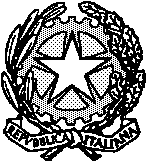 Ministero dell’Istruzione e del MeritoLiceo “Renato Donatelli”PERCORSI PER LE COMPETENZE TRASVERSALI E PER L’ORIENTAMENTOPROGETTO FORMATIVOELIBRETTO PERSONALEObiettivi del tirocinioAccrescere la consapevolezza di sé e delle proprie attitudini e inclinazioni in vista della scelta relativa al proseguimento degli studi e, più in generale, di un proprio “progetto di vita”.Accrescere l’autostima e la capacità di relazionarsi in contesti diversi e di lavorare in gruppo e per progetti.Favorire l’acquisizione “sul campo” di informazioni circa le reali possibilità del mercato del lavoroFavorire l’incontro con possibili futuri datori di lavoro o figure professionali che stimolino un futuro impegno in un dato settore lavorativo.Sperimentare “dal vivo” e in concreto tecniche di learning by doing e di problem solving.Polizze assicurativeAssicurazione per infortuni e responsabilità civile a cura dell’Istituto Scolastico.Obblighi del tirocinanteSi fa riferimento al Patto formativo sottoscritto dal tirocinante stessoDescrizione del posto di lavoro __________________________________________________________________________________________________________________________________________Descrizione delle attività svolte dallo studente _______________________________________________________________________________________________________________________________________________________________________________________________________________Personale con cui sono state svolte le attività ________________________________________________________________________________________________________________________________Strumenti attrezzature e macchine utilizzateconosciuti ed usati anche a scuola (specificare) ________________________________________non conosciuti (specificare) ______________________________________________________Difficoltà incontrate ___________________________________________________________________________________________________________________________________________________Grado di partecipazione al lavoro:Ho solo assistitoHo collaboratoHo svolto funzioni autonomeAltro (specificare) _____________________________________________________________Rapporti con il tutor aziendale ___________________________________________________________________________________________________________________________________________Rapporti con il tutor scolastico __________________________________________________________________________________________________________________________________________Firma dello studente_______________________________Alunno: ________________________________________________________________________Alunno: ________________________________________________________________________Anno scolastico: _________________________Classe: _________________________________Cellulare: _______________________________E-Mail: ________________________________Tutor scolastico: _________________________________________________________________Tutor scolastico: _________________________________________________________________Cellulare: _______________________________E-Mail: ________________________________Soggetto ospitante: ______________________________________________________________Soggetto ospitante: ______________________________________________________________Tutor aziendale: _________________________________________________________________Tutor aziendale: _________________________________________________________________Cellulare: _______________________________E-Mail: ________________________________Data inizio Stage: ________________________Data fine Stage: __________________________